Arbeitsblatt: Basisteil WortartenFlektierbare WortartenNachdem Sie sich das Video „Wortarten1“ angesehen haben, können Sie die folgenden Fragen beantworten. Sollten Sie sich noch nicht sicher sein, wie die Antworten lauten, dann sehen Sie sich das Video noch einmal in Ruhe an.Ergänzen Sie die Lücken:Wörter werden nach verschiedenen Eigenschaften in verschiedene Kategorien eingeteilt. Diese Kategorien nennt man _____________________________. Die verschiedenen Wortarten werden weiter unterteilt in flektierbare und nicht flektierbare Wortarten. Flektierbar ist ein anderes Wort für _____________________________.Ergänzen Sie folgende Grafik:Vervollständigen Sie die nachfolgende Tabelle mit den angegebenen Wörtern – das Video hilft Ihnen dabei!Haus, diesem, Fuchs, dir, traurig, dem, schlafen, erleben, groß, hart, singen, ich, Friede, euer, die, Tochter Wie nennt man die Veränderung der Wörter?Füllen Sie die Lücken aus, damit Sie das gesuchte Wort finden!D ___ k ___ i ___ a ___ i ___ n (Substantive, Artikel, Pronomen, Adjektive) K ___ n ___ u ___ a ___ i ___ n (Verben)K ___ m ___ a ___ a ___ i ___ n (Adjektive, einige Adverbien)Welche Wörter aus dem Video können Sie hier finden? Die Wörter sind von oben nach unten, von links nach rechts und diagonal von oben links nach unten rechts zu finden. Markieren Sie die Wörter und schreiben Sie diese auf.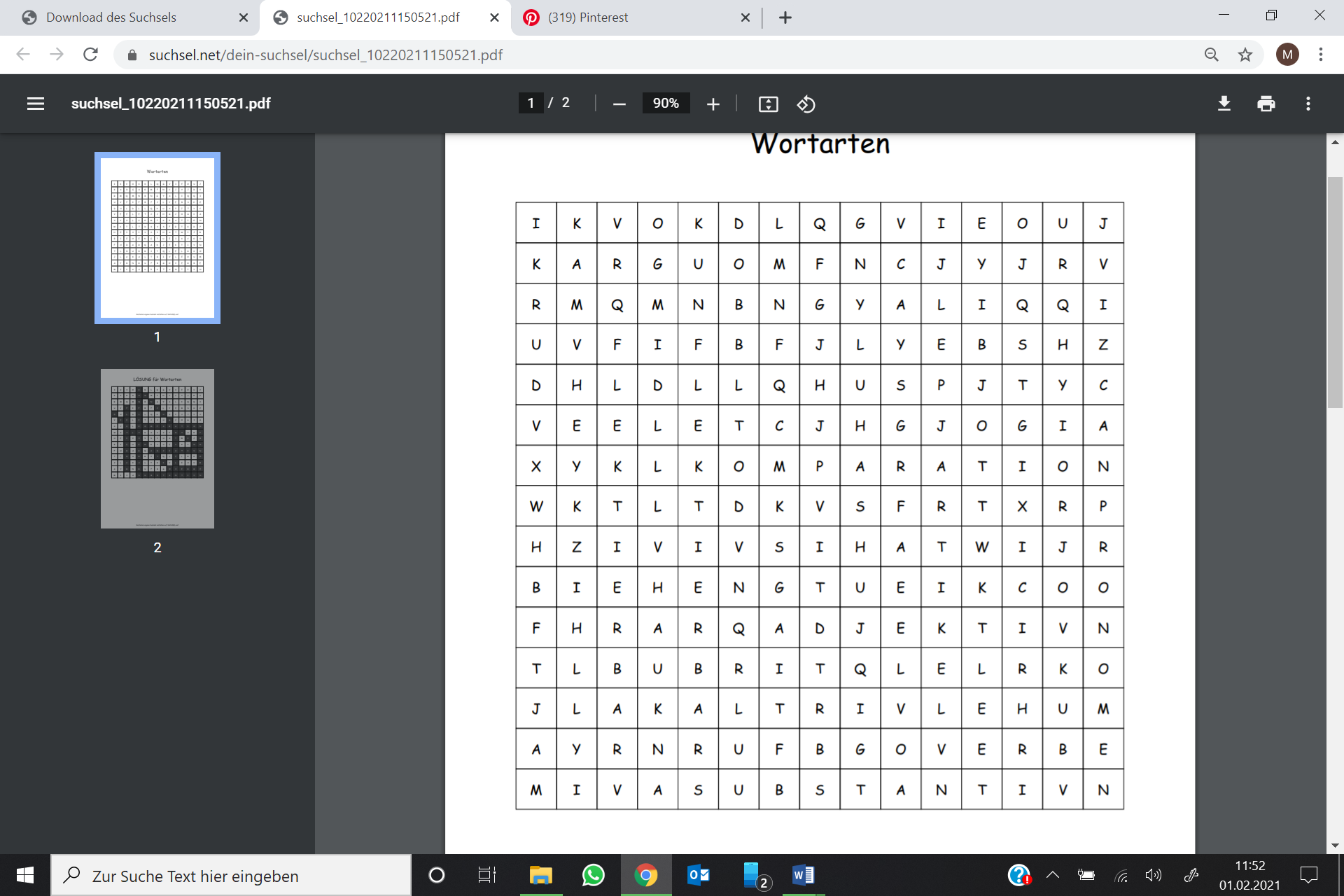 WortartFunktionBeispielVerbenVerben drücken Handlungen, Vorgänge und Zustände aus.SubstantiveLebewesen, Dinge, Gefühle und Begriffe werden als Substantive bezeichnet.AdjektiveAdjektive beschreiben Merkmale oder Eigenschaften. Adjektive können gesteigert werden.Artikel Artikel sind Begleiter der Substantive. Sie können bestimmt oder unbestimmt sein.PronomenPronomen stehen stellvertretend für ein Substantiv.